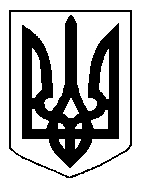 БІЛОЦЕРКІВСЬКА МІСЬКА РАДА	КИЇВСЬКОЇ ОБЛАСТІ	Р І Ш Е Н Н Я
від  27 червня 2019 року                                                                        № 4002-73-VIIПро припинення терміну дії договорів оренди землі ПРИВАТНОМУ ПІДПРИЄМСТВУ «СЕНС»Розглянувши звернення постійної комісії з питань земельних відносин та земельного кадастру, планування території, будівництва, архітектури, охорони пам’яток, історичного середовища та благоустрою до міського голови від 28 травня 2019 року №235/2-17, протокол постійної комісії з питань  земельних відносин та земельного кадастру, планування території, будівництва, архітектури, охорони пам’яток, історичного середовища та благоустрою від 28 травня 2019 року №180, заяву ПРИВАТНОГО ПІДПРИЄМСТВА «СЕНС» від 23 травня 2019 року №2989, відповідно до ст. ст. 12,  п. а) ч. 1 ст. 141  Земельного кодексу України, ст. 31 Закону України «Про оренду землі», п.34 ч.1 ст. 26 Закону України «Про місцеве самоврядування в Україні», міська рада вирішила:1.Припинити договір оренди землі з ПРИВАТНИМ ПІДПРИЄМСТВОМ «СЕНС» під розміщення вхідної групи до власного існуючого нежитлового приміщення - магазину за адресою: вулиця Вокзальна, 22, приміщення 129 площею 0,0020 га з кадастровим номером:3210300000:03:002:0161, який укладений 09 квітня 2012 року №51  на  підставі підпункту 1.1. пункту 1 рішення міської ради від 28 грудня 2011 року  №427-17-VI «Про затвердження технічних документацій із землеустрою щодо складання документів, що посвідчують право на оренду земельних ділянок та передачу земельних ділянок в оренду» та зареєстрований в Управлінні Держкомзему у місті Біла Церква Київської області від 29.10.2012 року №321030004000876, відповідно до п. а) ч. 1 ст. 141 Земельного кодексу України, а саме: добровільна відмова від права користування земельною ділянкою.2.  Припинити договір оренди землі з ПРИВАТНИМ ПІДПРИЄМСТВОМ «СЕНС» під розміщення вхідної групи до власного існуючого нежитлового приміщення - магазину за адресою: вулиця Вокзальна, 22, приміщення 129 площею 0,0122 га з кадастровим номером:3210300000:03:002:0162, який укладений 09 квітня 2012 року №52  на  підставі підпункту 1.1. пункту 1 рішення міської ради від 28 грудня 2011 року  №427-17-VI «Про затвердження технічних документацій із землеустрою щодо складання документів, що посвідчують право на оренду земельних ділянок та передачу земельних ділянок в оренду» та зареєстрований в Управлінні Держкомзему у місті Біла Церква Київської області від 29.10.2012 року №321030004000877, відповідно до п. а) ч. 1 ст. 141 Земельного кодексу України, а саме: добровільна відмова від права користування земельною ділянкою.3.Особі, зазначеній в цьому рішенні звернутися до управління регулювання земельних відносин Білоцерківської міської ради для укладання додаткових угод про припинення договорів оренди землі від 09 квітня 2012 року №51 та  від 09 квітня 2012 року №52   відповідно до даного рішення, а також оформити інші документи, необхідні для вчинення цієї угоди.4.Особі, зазначеній в цьому рішенні, зареєструвати припинення права оренди земельних ділянок в порядку, визначеному чинним законодавством України.5. Контроль за виконанням цього рішення покласти на постійну комісію з питань  земельних відносин та земельного кадастру, планування території, будівництва, архітектури, охорони пам’яток, історичного середовища та благоустрою.В.о. міського голови 					                       В. Кошель